Реквізити навчальної дисципліниПрограма навчальної дисципліниОпис навчальної дисципліни, її мета, предмет вивчання та результати навчанняМетою навчальної дисципліни «Комерційні спори з іноземним елементом» є формування у студентів системних наукових знань з теорії цивільно-процесуального права та практичних навичок пов’язаних із підготовкою і веденням судового процесу з розгляду приватноправових спорів, в яких присутній іноземний елемент або у випадках, коли справи підпадають під юрисдикцію двох або більше держав.Основні цілі та завдання дисципліни: надати студентам знання про: теоретичні положення вирішення комерційних спорів з іноземним елементом (поняття, зміст, джерела, співвідношення курсу із міжнародним приватним правом та міжнародним комерційним арбітражем); правовий статус іноземних осіб, їхніх представників, перекладача та експерта з іноземного права у процесі судового вирішення комерційного спору з іноземним елементом; інститут міжнародної підсудності комерційного спору з іноземним елементом; правову допомогу в рамках міжнародного цивільного процесу; визнання і виконання іноземних судових рішень, а також сформувати вміння і практичні навички з: системного аналізу норм міжнародного цивільного процесуального права; застосовування на практиці внутрішніх і міжнародних джерелміжнародного цивільного процесуального права; здійснення багатоаспектного аналізу комерційних спорів з «іноземним» елементом – з врахуванням проблеми вибору місця судового провадження, процесуально-правового, колізійного і матеріально-правового врегулювання спірних правовідносин; ведення справи у національних судах держави, представництво інтересів клієнта в судах; проведення наукового дослідження з тематики міжнародного цивільного процесу.Курс «Комерційні спори з іноземним елементом» представляє собою поглиблене вивчення курсів “Міжнародне приватне право”, “Господарське процесуальне право” та “Основи права Європейського Союзу”. Програму даного курсу спрямовано, зокрема, на: поглиблення таких загальних компетентностей, як здатність вчитися і оволодівати сучасними знаннями (ЗК7), цінування та повага до різноманітності та мультикультурності (ЗК14); таких функціональних компетенцій, як: здатність розуміти особливості реалізації та застосування норм матеріального і процесуального права (ФК8), а також Здатність здійснювати юридичне супроводження діяльності суб’єктів господарювання, розуміючи особливості правовідносин у різних сферах господарювання (ФК19). В частині програмних результатів навчання курс спрямовано на вміння: формулювати власні обґрунтовані судження на основі аналізу відомої проблеми (4), давати короткий висновок щодо окремих фактичних обставин (даних) з достатньою обґрунтованістю (5), оцінювати недоліки і переваги аргументів, аналізуючи відому проблему (6), вільно спілкуватися державною та іноземною мовами як усно, так і письмово, правильно вживаючи правничу термінологію (10), застосовувати набуті знання у різних правових ситуаціях, виокремлювати юридично значущі факти і формувати обґрунтовані правові висновки (25) та надавати консультації щодо можливих способів захисту прав та інтересів клієнтів у різних правових ситуаціях (27). Пререквізити та постреквізити дисципліни (місце в структурно-логічній схемі навчання за відповідною освітньою програмою)Базою для вивчення навчальної дисципліни є знання, отримані студентами після вивчення основних дисциплін бакалаврату, зокрема: “Господарське право”, “Цивільне право”, “Основи права Європейського Союзу”, “Міжнародне публічне право”, “Міжнародне приватне право”, “Цивільне процесуальне право” та “Господарське процесуальне право”. Для належного освоєння матеріалу та набуття ряду навичок, корисних для подальшої практичної діяльності фахівця, бажано, щоб студент володів англійською мовою на рівні А2 або вище). Дисциплін які базуються на результатах навчання з цього курсу, не передбачено.Зміст навчальної дисципліни Тема 1. Вступ до курсу Комерційні спори з іноземним елементом. Предмет, метод і система міжнародного цивільного процесуального права та сучасні джерела. Тема 2. Гармонізація підходів до вирішення цивільних і комерційних справ в рамках Європейського СоюзуТема 3. Принципи міжнародного цивільного процесу. Правовий статус іноземних осібТема 4. Інститут міжнародної підсудності (прямої юрисдикції чи компетенції розглядати спір). Тема 5. Представництво сторін, інші учасники та судові доручення у міжнародному цивільному процесіТема 6. Визнання і приведення до виконання іноземних судових рішень (опосередкована юрисдикція)В рамках заочної форми навчання аудиторна робота зі студентами включає по одній лекції з кожної теми (12 годин) з рекомендованими матеріалами для подальшого самостійного опрацювання (відповідні міжнародні договори, в т.ч. статті установчих договорів ЄС, акти вторинного законодавства ЄС та відповідна практика Європейського Суду Справедливості (Правосуддя)), а також одне практичне заняття (2 години). На самостійну роботу студента відведено 104 години (в т.ч. виконання домашньої контрольної роботи).Навчальні матеріали та ресурсиБазові джерела:1. Черняк Ю.В. Інститут підсудності в міжнародному приватному праві країн Європейського Союзу та України: Монографія. – К.: Прецедент, 2008.2. Цірат Г.А. Міжнародний цивільний процес: сучасний стан та перспективи міжнародно-правової уніфікації: монографія / Геннадій Цірат. – Х.: Видавництво Іванченко І.С., 2013. – 482 с.3. Окремі питання розгляду господарськими судами справ за участю іноземних юридичних осіб / упорядники: В.І.Борисова, І.П.Жигалкін,П.В.Хотенець, О.М.Сибіга. – Х.: Право, 2012. – 528 с.4.Міжнародне приватне право: підручник/ за ред. А.С.Довгерта і. В.І. Кисіля. - 2 видання.- К.: Алерта, 2014.5.Міжнародне приватне право: науково-практичний коментар Закону України/ А.С.Довгерт, В.І.Кисіль, - К.,2008.Додаткові джерела:1. Галущенко Г.В. Питання міжнародного приватного права у міжнародних договорах України про правову допомогу / Г.В.Галущенко. – К.:Видавництво «Юстініан», 2005.2. Комаров В.В. Визнання та виконання рішень іноземних судів та міжнародних комерційних арбітражів / В.В.Комаров. – Х: Право, 2020. - 668 с.Навчальний контентМетодика опанування навчальної дисципліни (освітнього компонента)5.1. Методика для заочної форми навчанняЛекція 1. (Тема 1) Вступ до курсу Комерційні спори з іноземним елементом. Предмет, метод і система міжнародного цивільного процесуального права та сучасні джерела. 1. Зміст, структура, основні цілі курсу. Сучасні способи вирішення цивільних спорів з «іноземним» елементом. 2. Дискусія стосовно правової природи міжнародного цивільного процесу та його місця в системі права. Пояснення альтернативного терміну «міжнародний цивільний процес» та його відповідність терміну «cross-border litigation» в іноземному праві. 3. Суспільні відносини, які складають предмет міжнародного цивільного процесу. 4. Система джерел міжнародного цивільного процесу: її співвідношення із системою джерел міжнародного приватного права. Конфлікти в системі джерел міжнародного цивільного процесу і способи їх вирішення. Міжнародні організації, які опікуються питанням уніфікації норм міжнародного цивільного процесу.5. Характеристика міжнародних договорів, що містять норми міжнародного цивільного процесу. Кодифікація внутрішнього законодавства з питань міжнародного цивільного процесу. Лекція 2. (Тема 2) Гармонізація підходів до вирішення цивільних і комерційних справ в рамках Європейського Союзу1. Правова основа гармонізація цивільного процесуального права в державах Європейського Союзу. 2. Роль Європейського Суду Справедливості. 3. Огляд чинних регламентів та директив, що формують Європейський цивільний процес.Лекція 3. (Тема 3) Інститут міжнародної підсудності (прямої юрисдикції чи компетенції розглядати спір) 1. Поняття і ознаки міжнародної підсудності. Питання, які вирішує інститут міжнародної підсудності. Основні національні системи визначення міжнародної підсудності. 2. Аналіз внутрішнього законодавства України, що містить норми інституту міжнародної підсудності. Характеристика міжнародних правових актів про міжнародну підсудність.3. Поняття міжнародної загальної підсудності. Критерії її визначення.4. Категорії справ, для яких передбачено міжнародну виключну підсудність. Співвідношення міжнародної загальної і міжнародної виключної підсудності5. Правовий аналіз основних підстав визначення міжнародної спеціальної підсудності. Міжнародна спеціальна підсудність у справах зі спорів, що стосуються діяльностіпредставництв іноземної компанії. 6. Проблема «конкуренції юрисдикцій» (lis alibi pendens), способи її вирішення.7. Передумови існування і розвитку міжнародної договірної підсудності.8. Поняття і ознаки пророгаційної угоди; її відмінність від арбітражної угоди. Питання визначеності компетентного суду, обраного сторонами. Лекція 4. (Тема 4) Визнання і приведення до виконання іноземних судових рішень (опосередкована юрисдикція)1. Значення інституту визнання і приведення до виконання іноземних судових рішень.2. Міжнародні акти, які закріплюють міжнародні стандарти визнання і виконання до виконання іноземних судових рішень. 3. Визначення категорій «іноземне судове рішення», «визнання іноземного судового рішення», «виконання іноземного судового рішення» у комерційних справах. Джерела правового регулювання визнання і приведення до виконання виконання іноземних судових рішень, винесених у комерційних справах, в Україні: їх загальна характеристика та практика застосування.3. Процесуальні аспекти визнання і приведення до виконання іноземних судових рішень в Україні. 4. Досвід регулювання визнання і приведення до виконання іноземних судових рішень в державах Європейського Союзу. Сертифікація судового рішення як альтернатива процедурі екзекватури.Практичне заняття 1. В рамках першого практичного заняття, передбачаного для заочної форми навчання, планується фокус на теми 1-3 та опрацювання основних помилок, допущених студентами в рамках виконання домашньої контрольної роботи, а також виконання тренувальних тестів, спрямованих на підготовку до заліку.Практичне заняття 2.В рамках другого практичного заняття, передбачаного для заочної форми навчання, планується фокус на теми 4-6 та опрацювання основних помилок, допущених студентами в рамках виконання домашньої контрольної роботи, а також виконання тренувальних тестів, спрямованих на підготовку до заліку.5.2. Методика для стаціонарної форми навчанняЛекції 1-3. (Тема 1) Вступ до курсу Комерційні спори з іноземним елементом. Предмет, метод і система міжнародного цивільного процесуального права та сучасні джерела. 1. Зміст, структура, основні цілі курсу. Сучасні способи вирішення цивільних спорів з «іноземним» елементом. 2. Дискусія стосовно правової природи міжнародного цивільного процесу та його місця в системі права. Пояснення альтернативного терміну «міжнародний цивільний процес» та його відповідність терміну «cross-border litigation» в іноземному праві. 3. Суспільні відносини, які складають предмет міжнародного цивільного процесу. 4. Система джерел міжнародного цивільного процесу: її співвідношення із системою джерел міжнародного приватного права. Конфлікти в системі джерел міжнародного цивільного процесу і способи їх вирішення. Міжнародні організації, які опікуються питанням уніфікації норм міжнародного цивільного процесу.5. Характеристика міжнародних договорів, що містять норми міжнародного цивільного процесу. Кодифікація внутрішнього законодавства з питань міжнародного цивільного процесу. Лекції 4-6. (Тема 2) Гармонізація підходів до вирішення цивільних і комерційних справ в рамках Європейського Союзу1. Правова основа гармонізація цивільного процесуального права в державах Європейського Союзу. 2. Роль Європейського Суду Справедливості. 3. Огляд чинних регламентів та директив, що формують Європейський цивільний процес.4. Історія розвитку інституту правового статусу іноземних осіб у міжнародному цивільному процесі. Доступ іноземців до правосуддя; міжнародні правові акти, які його забезпечують.5. Визначення цивільної процесуальної (господарської/комерційної процесуальної) право- і дієздатності. Процедури визнання іноземних офіційних документів, які підтверджуютьстатус іноземної особи.Лекції 7-9. (Тема 3) Інститут міжнародної підсудності (прямої юрисдикції чи компетенції розглядати спір) 1. Поняття і ознаки міжнародної підсудності. Питання, які вирішує інститут міжнародної підсудності. Основні національні системи визначення міжнародної підсудності. 2. Аналіз внутрішнього законодавства України, що містить норми інституту міжнародної підсудності. Характеристика міжнародних правових актів про міжнародну підсудність.3. Поняття міжнародної загальної підсудності. Критерії її визначення.4. Категорії справ, для яких передбачено міжнародну виключну підсудність. Співвідношення міжнародної загальної і міжнародної виключної підсудності5. Правовий аналіз основних підстав визначення міжнародної спеціальної підсудності. Міжнародна спеціальна підсудність у справах зі спорів, що стосуються діяльностіпредставництв іноземної компанії. 6. Проблема «конкуренції юрисдикцій» (lis alibi pendens), способи її вирішення.7. Передумови існування і розвитку міжнародної договірної підсудності.8. Поняття і ознаки пророгаційної угоди; її відмінність від арбітражної угоди. Питання визначеності компетентного суду, обраного сторонами. Лекції 10-12. (Тема 6) Визнання і приведення до виконання іноземних судових рішень (опосередкована юрисдикція)1. Значення інституту визнання і приведення до виконання іноземних судових рішень.2. Міжнародні акти, які закріплюють міжнародні стандарти визнання і виконання до виконання іноземних судових рішень. 3. Визначення категорій «іноземне судове рішення», «визнання іноземного судового рішення», «виконання іноземного судового рішення» у комерційних справах. Джерела правового регулювання визнання і приведення до виконання виконання іноземних судових рішень, винесених у комерційних справах, в Україні: їх загальна характеристика та практика застосування.3. Процесуальні аспекти визнання і приведення до виконання іноземних судових рішень в Україні. 4. Досвід регулювання визнання і приведення до виконання іноземних судових рішень в державах Європейського Союзу. Сертифікація судового рішення як альтернатива процедурі екзекватури.Практичні заняття. В рамках підготовки до практичних занять, передбачених для стаціонарної форми навчання, фокус планується на залучення студентів до роботи з прецедентною практикою Європейського Суду Справедливості (Правосуддя) в розрізі тематики відповідних лекцій, а також виконання тренувальних тестів.Самостійна робота студентаВ рамках курсу для заочної форми навчання передбачено виконання домашньої контрольної роботи, яка подається викладачеві за 2 тижні до початку наступної сесії. Виконання домашньої контрольної роботи слугує основним механізмом перевірки знань та навичок, отриманих студентом в ході самостійної роботи.Основним видом самостійної роботи студента в рамках курсу для стаціонарної форми навчання виступає підготовка до практичних занять.Політика та контрольПолітика навчальної дисципліни (освітнього компонента)Відвідування лекцій є правом студента, на лекційних заняттях не відбувається контролю присутності. В ході лекції у студентів є можливість ініціювати обговорення того чи іншого питання в рамках розглядуваної тематики. Обов’язковим для студента є участь у практичному/семінарському занятті, виконання модульної/домашньої контрольної роботи та присутність на занятті у день офіційного проведення заліку.При підготовці до практичного/семінарського заняття студенти мають приділяти увагу матеріалу, зазначеному у плані відповідної лекції, а також іншим рекомендованим джерелам (в контексті того чи іншого практичного/семінарського заняття).При виконанні індивідуального/командного завдання заохочується використання ілюстративних засобів допоміжного характеру на власний розсуд студента та/або команди. При цьому виконання письмової роботи, оформленої належним чином, залишається обов’язковим (незалежно від використання презентацій, відеокліпів, майндмепів, тощо). Інший підхід до формату виконання роботи може бути допустимим за умови, що це було завчасно узгоджено з викладачем.При виконанні будь-яких письмових робіт належна увага має приділятись дотриманню правил академічної доброчесності. В контексті того чи іншого завдання може бути зазначено про необхідність виконання інших вимог, що не суперечать законодавству України та нормативним документам Університету.Належним способом подачі письмових робіт є завантаження відповідних файлів у Moodle, якщо тільки інший порядок не було завчасно узгоджено з викладачем.Види контролю та рейтингова система оцінювання результатів навчання (РСО)Поточний контроль: опитування за темою заняттяКалендарний контроль: атестація двічі на семестр для стаціонарної форми навчання, не передбачено для заочної форми навчання.Семестровий контроль: залік Умови допуску до семестрового контролю: семестровий рейтинг не менше 40 балів.Загальний рейтинг студента, набраний впродовж семестру, може становити до 100 балів включно. До складових загального рейтингу входить, зокрема: поточна робота студента на практичних заняттях: 1 або 2 бали за заняття (та не більше 18 балів за семестр), самостійна робота студента, ініціатива підготовки есе з проблемних питань з представленням роботи: до 10 балів за заняття (та не більше 30 балів за семестр), командна робота в групах: до 10 балів за заняття на команду, а також контрольна робота (тематична/модульна): до 10 балів за роботу (та не більше 30 балів за семестр).Студент, який впродовж семестру не набирає 40 балів, до здачі заліку не допускається. А якщо набирає 60 і більше балів, залік може бути виставлено в автоматичному режимі (за результатами кількості балів, набраних в рамках семестру).Таблиця відповідності рейтингових балів оцінкам за університетською шкалою: Додаткова інформація з дисципліни (освітнього компонента)Робочу програму навчальної дисципліни (силабус):Складено: старший викладач, к.ю.н. Перестюк Наталія МиколаївнаУхвалено кафедрою __________ (протокол № ___ від ____________)Погоджено Методичною комісією факультету (протокол № __ від _______)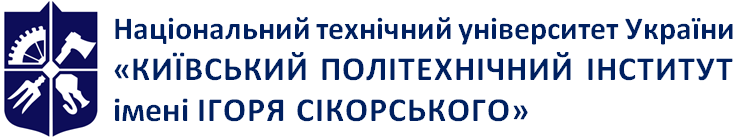 Емблема 
кафедри (за наявності)Назва кафедри, що забезпечує викладанняКомерційні спори з іноземним елементомРобоча програма навчальної дисципліни (Силабус)Комерційні спори з іноземним елементомРобоча програма навчальної дисципліни (Силабус)Комерційні спори з іноземним елементомРобоча програма навчальної дисципліни (Силабус)Рівень вищої освітиПерший (бакалаврський)Галузь знань08 ПравоСпеціальність081 ПравоОсвітня програмаПравоСтатус дисципліниВибірковаФорма навчанняОчна (денна) / заочнаРік підготовки, семестрІV курс, осінній семестрОбсяг дисципліниСеместровий контроль/ контрольні заходизалікРозклад занять120 годинМова викладанняУкраїнськаІнформація про 
керівника курсу / викладачівЛекції / Практичні / Семінарські: к.ю.н. старший викладач Перестюк Наталія Миколаївна, e-mail: natalia@perestyuk.comРозміщення курсуПосилання на дистанційний ресурс: Moodle, коротка назва курсу: _____ (для заочної форми навчання) та _____ (для стаціонарної форми навчання)Кількість балівОцінка100-95Відмінно94-85Дуже добре84-75Добре74-65Задовільно64-60ДостатньоМенше 60НезадовільноНе виконані умови допускуНе допущено